JURY MEMBERS 2020.Berislav Jerković (HR)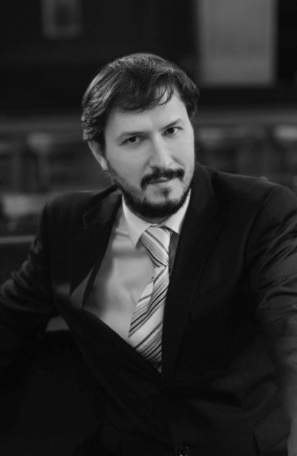 Maria Temesi (HUN)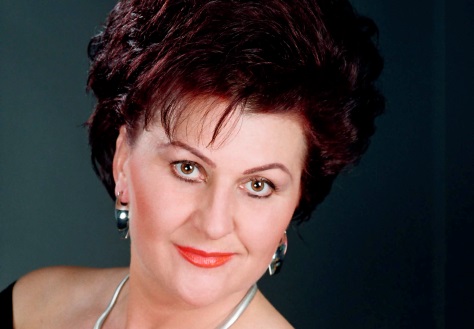 Violeta Radaković Pančetović (SRB)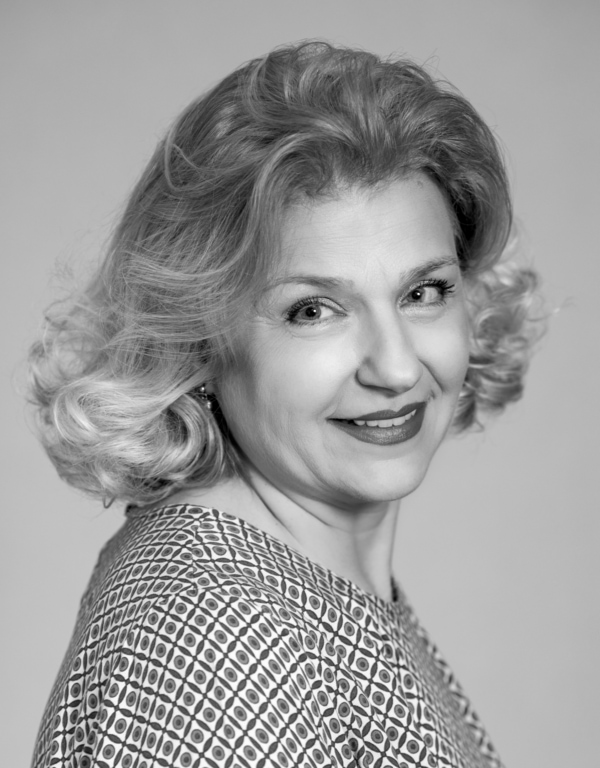 Davor Mikulić (SLO)  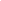 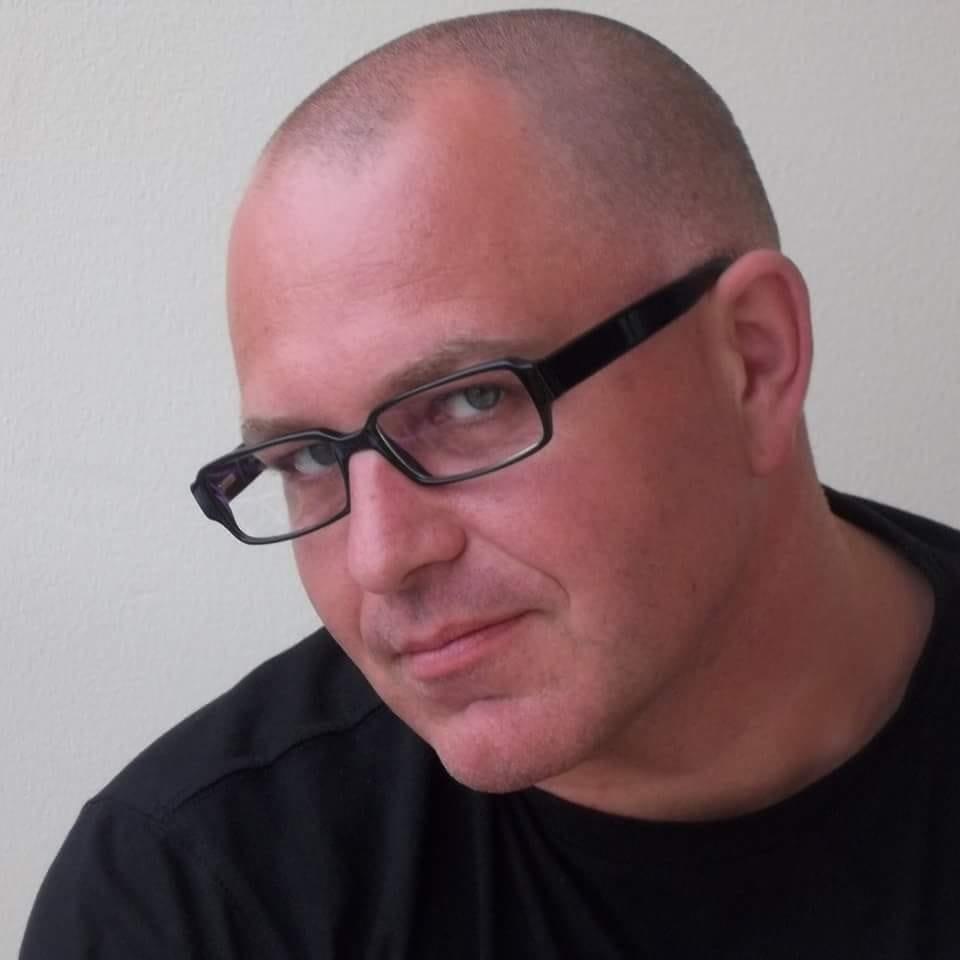 Martina Zadro (HR)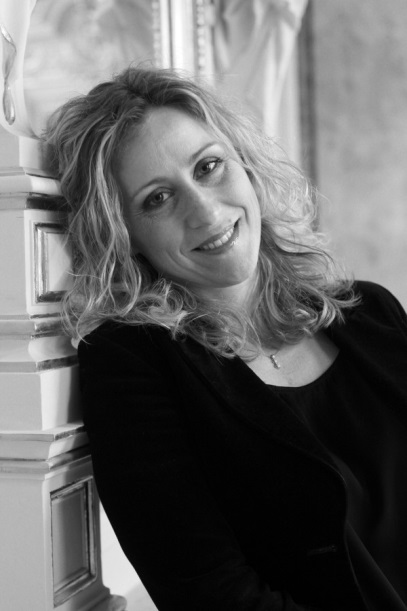 Filip Pavišić (HR)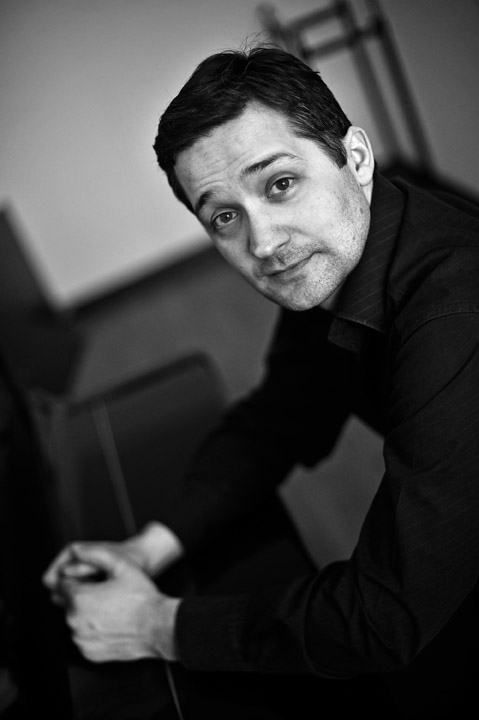 